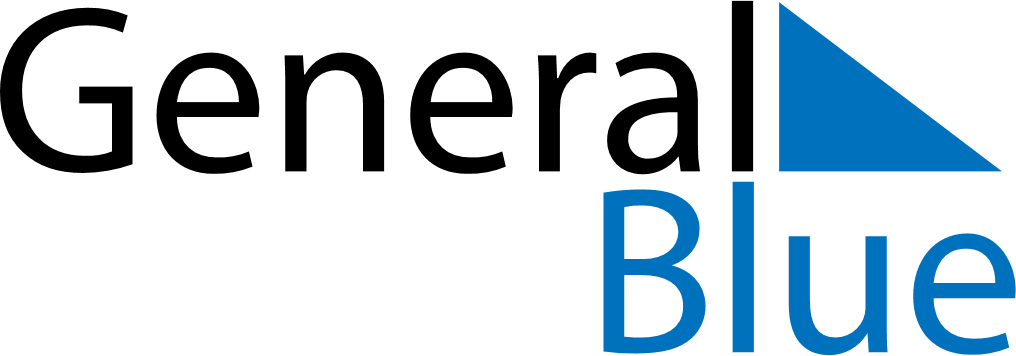 January 2020January 2020January 2020ChinaChinaMondayTuesdayWednesdayThursdayFridaySaturdaySunday12345New Year’s Day67891011121314151617181920212223242526Spring FestivalSpring FestivalSpring Festival2728293031